ОТ ТРЕХ ДО ПЯТИ. КАКИЕ РЕЧЕВЫЕ ПРОБЛЕМЫ НЕОБХОДИМО РЕШИТЬ?«Мой ребенок все говорит, только звук [р] не произносит», - нередко сокрушаются родители трехлетних малышей. Проходится успокаивать их и объяснять, что артикуляционный аппарат не готов для произнесения сложных звуков. Логопедическое обследование показывает, что помимо отсутствия звука [р] имеется немало более насущных проблем: беден словарь, не сформирован грамматический строй речи, неправильно произносятся более простые звуки.В первые два года жизни ребенка появляются смычки органовартикуляции, с года до трех формируются заднеязычные, губно-зубные и свистящие звуки.В большинстве случаев после трех лет появляется возможность подъема передней части языка вверх, а, значит, и произнесения шипящих, [л], [л´]. Нормативно к пяти годам мышцы языка готовы к воспроизведению вибрации кончика, т. е. произнесению звуков [р], [р´]. Не стоит опережать события и добиваться от ребенка рычания машины, если он не может по подражанию «завести язычок». Нередко таким образом вызывается и закрепляется вибрация мягкого неба. Возникает так называемый горловой звук, от которого в дальнейшем будет очень трудно избавиться. Вибрировать под действием воздушной струи, «работать как моторчик», должен именно кончик языка, поднятый к бугоркам твердого неба.Пусть ребенок опускает трудные звуки, заменяет их на более простые. А вы, проконсультировавшись у логопеда, в игровой форме выполняйте упражнения, направленные на выработку верхнего подъема языка. Наиболее доступными из них являются такие игры с язычком, как «Вкусное варенье» (облизывание верхней губы широким языком) и «Лошадки» (звонкое, медленное щелканье языкомc сильным прижатием его к твердому небу). При выполнении этих упражнений важно следить, чтобы подбородок был неподвижен, рот приоткрыт, губы натянуты в улыбку.Если же ребенок искажает свистящие, которые произносятся в нижнем положении; если вы слышите боковой оттенок при произнесении [т], [т´], [д], [д´], [к], [к´]; если малыш путает звонкие и глухие, твердые и мягкие звуки, то необходимо обратиться к логопеду незамедлительно.Должен серьезно насторожить вас также носовой оттенок речи, особенно если таким образом произносятся даже гласные звуки.Нередко родители жалуются на ускоренный темп речи ребенка. Самое первое, что нужно сделать в этом случае, — это изменить стиль речевого общения в семье. Всем взрослым следует придти к решению определенное время разговаривать в замедленном темпе, несколько нараспев, ритмически правильно оформляя каждое речевое высказывание. Таким образом, в критический период бурного речевого развития с трех до пяти удастся избежать возникновения запинок, которые в неблагоприятных условиях могут перерасти в заикание. Общаясь в сниженном темпе, взрослый имеет возможность интонационно выделять окончания слов, предлоги, суффиксы и приставки, лежащие в основе грамматического строя речи. Невозможно научить ребенка правильно употреблять каждое слово, ведь программирует и выстраивает предложения он сам. Поэтому способы словообразования и словоизменения дети должны не заучивать, а усваивать как грамматические обобщения, то есть выделять определенный механизм и самостоятельно переносить его в нужную ситуацию. Взрослый же может в повседневной жизни, в играх предлагать речевой материал, где грамматические формы и новые слова образуются по аналогии.«Большая сумка, маленькая сумочка.Большая шапка, маленькая …»«Сок из сливы - сли́вовый, а из малины …»«Мышка из норки выбегает.Птичка из клетки …«Птичка вылетает из клетки.Мышка выбегает из …»Для того чтобы быстрее выбирать нужные слова из лексического багажа, полезно группировать их на слова-действия (Что делает?), слова-признаки (Какой?, Какая?…), слова-названия (Кто?, Что?). Последние важно объединять по общим признакам: игрушки, посуда, одежда, домашние животные и далее в соответствии с возрастом ребенка.Сформированность словаря и грамматических обобщений - основа полноценного развития фразовой речи. Но для того, чтобы речь действительно явилась средством общения и формой выражения мыслей, она должна стать монологической. Короткий рассказ-сообщение может построить даже трехлетний малыш. «Вот киса. У кисы лапки и зубки. Киса ловит мышку. Мышка убежала в норку. Таня дала киске молока.» В дальнейшем нужно учить детей составлять повествовательные рассказы-случаи, в которых действия развиваются в элементарной, но логической последовательности. Помогут серии картинок, которые нужно разложить по порядку. Знакомую простую сказку («Курочка Ряба», «Репка», «Колобок»…) можно также пересказать с использованием опорных картинок. Полезно менять картинки местами, пропускать смысловые отрезки и побуждать ребенка самостоятельно находить и исправлять ошибки. 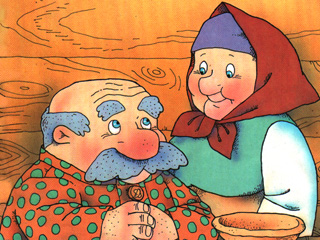 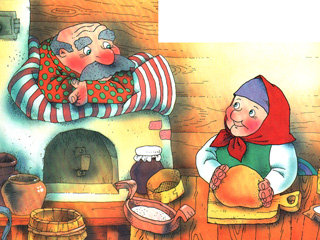 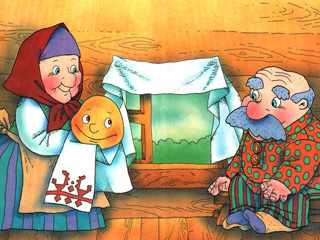 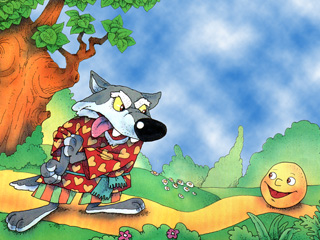 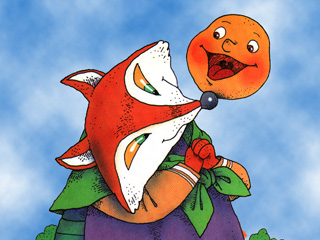 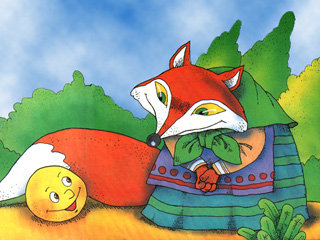 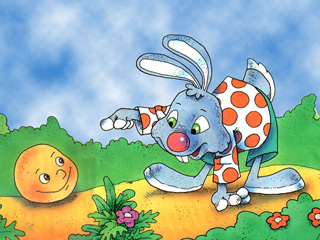 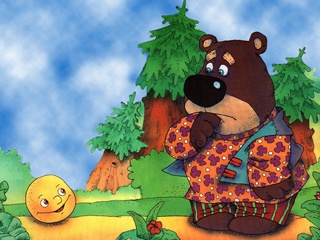 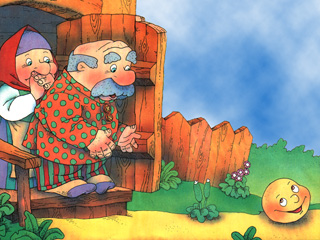 	Таким образом мы решаем задачу развития речемыслительной деятельности, которая является необходимым условием успешности школьного обучения.